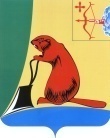 АДМИНИСТРАЦИЯ ТУЖИНСКОГО МУНИЦИПАЛЬНОГО РАЙОНАКИРОВСКОЙ ОБЛАСТИПОСТАНОВЛЕНИЕОб утверждении состава рабочей группы по вопросам подготовки документа планирования регулярных перевозок по муниципальным маршрутам регулярных перевозок на территории муниципального образования Тужинский муниципальный район Кировской области В соответствии с Федеральным законом от 06.10.2003 № 131-ФЗ             
«Об общих принципах организации местного самоуправления в Российской Федерации» администрация Тужинского муниципального района ПОСТАНОВЛЯЕТ:Утвердить состав рабочей группы по вопросам подготовки документа планирования регулярных перевозок по муниципальным маршрутам регулярных перевозок на территории муниципального образования Тужинский муниципальный район Кировской области согласно приложению.Контроль за выполнением постановления возложить на первого заместителя главы администрации Тужинского муниципального района 
по жизнеобеспечению Зубареву О.Н.Настоящее постановление вступает в законную силу с момента опубликования в Бюллетене муниципальных нормативных правовых актов органов местного самоуправления Тужинского муниципального района Кировской области.И.о. главы Тужинского муниципального района         О.Н. ЗубареваПриложениеУТВЕРЖДЕНпостановлением  администрации Тужинского муниципального районаот 29.04.2020 № 136СОСТАВрабочей группы по вопросам подготовки документа планирования регулярных перевозок по муниципальным маршрутам регулярных перевозок на территории муниципального образования Тужинский муниципальный район Кировской области____________29.04.2020№136пгт Тужапгт Тужапгт Тужапгт ТужаБЛЕДНЫХЛеонид Васильевич- глава Тужинского муниципального района, председатель рабочей группы;ЗУБАРЕВАОльга Николаевна- первый заместитель главы администрации Тужинского муниципального района по жизнеобеспечению, заместитель председателя рабочей группы;НОГИНАНаталья Юрьевна- заведующий отделом жизнеобеспечения администрации Тужинского муниципального района, секретарь рабочей группы.Члены комиссии: ЗАХАРОВПавел Васильевич- глава администрации Грековского сельского поселения 
(по согласованию);ИГИТОВАлександр Анатольевич- глава администрации Пачинского сельского поселения 
(по согласованию);КАСЬЯНОВАлександр Анатольевич- директор МУП «Тужинское АТП»
 (по согласованию);КЛЕПЦОВАГалина Алексеевна- заместитель главы администрации по экономике и финансам – заведующий отделом по экономике и прогнозированию администрации Тужинского муниципального района;ОНОСОВЕвгений Валерьевич- глава администрации Михайловского сельского поселения 
(по согласованию);СЕНТЕМОВСергей Иванович- глава администрации Тужинского городского поселения 
(по согласованию);ТОХТЕЕВГерман Николаевич- глава администрации Ныровского сельского поселения 
(по согласованию).